LISTA DE ÚTILES ESCOLARES NIVEL KINDER 2020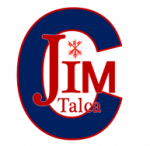 ÚTILES DE ASEO (Primer semestre)LISTA DE ÚTILES ESCOLARES NIVEL PRE KINDER 2020ÚTILES DE ASEO (Primer semestre)CantidadMaterial1MOCHILA TAMAÑO MEDIANO SIN RUEDAS2CUADERNOS COLLEGE 80 HOJAS MATEMÁTICA CUADRO GRANDE (TAPA COLOR ROJO Y AZUL)2FORROS TRANSPARENTES PARA CUADERNOS COLLEGE2CARPETAS PLASTIFICADAS CON ARCHIVADOR, UNA AMARILLA  Y UNA VERDE10 LÁPICES MINA DELGADOS  SIN GOMA (buena calidad)3 GOMAS DE BORRAR1SACAPUNTA PARA LÁPIZ GRUESO3CAJAS DE LÁPICES DE COLORES GRUESOS (JUMBO) 12 COLORES1CAJA DE MARCADORES GRUESOS (JUMBO) 12 COLORES1CAJA DE LÁPICES MARCADORES DELGADO 12 COLORES1CAJA DE LÁPICES DE CERA GRUESOS 12 COLORES 2CAJA DE PLASTICINA NO TÓXICA 12 COLORES DE BUENA CALIDAD2PLUMÓN PARA PIZARRA 1 NEGRO 1 COLOR A ELECCIÓN1PLUMÓN PERMANTE COLOR NEGRO1BLOCK CHICO 20 HOJAS1BLOCK DE DIBUJO 99  1/8 HOJAS, MEDIANO2ESTUCHES DE CARTULINA DE COLORES1ESTUCHE DE GOMA EVA TRADICIONAL2 RESMAS  1 TAMAÑO CARTA, 1 TAMAÑO OFICIO2 PINCEL PELO CAMELLO  Nº  6  Y  Nº 103TUBOS DE PEGAMENTO EN BARRA GRANDE  40grs (BUENA CALIDAD)1TIJERA (buena calidad) PUNTA ROMA    MARCADA O GRABADA15LÁMINAS OFICIO PARA TERMOLAMINAR3PLIEGOS  GRANDES DE  CARTULINA BLANCA1CINTAS ADHESIVAS DE PAPEL (blanca)1CINTA DE EMBALAJE TRANSPARENTE ANCHA20 FUNDAS TRANSPARENTES TAMAÑO OFICIO10BARRAS DE SILICONA25GLOBOS DE COLORES N°91AGUJA DE LANA PLÁSTICA5PLIEGOS DE PAPEL VOLANTÍN DE DIFERENTES COLORES10 HOJAS DE PAPEL AUTOADHESIVO1BOLSA DE 50 BAJALENGUAS DE COLORES1BOLSA DE PALOS DE HELADO (COLOR NATURAL)1LIBRO - CUADERNO "TRAZOS Y LETRAS" LENGUAJE   CALIGRAFIX    N°2.  EDICIÓN A COLORCantidad MaterialMaterial2CEPILLOS DE DIENTES (marcados con nombre completo)CEPILLOS DE DIENTES (marcados con nombre completo)2PASTAS DE DIENTES DE NIÑO(A)PASTAS DE DIENTES DE NIÑO(A)1VASO PLÁSTICO (marcado con nombre completo)VASO PLÁSTICO (marcado con nombre completo)1JABÓN LÍQUIDO DOYPACK 1 LITROJABÓN LÍQUIDO DOYPACK 1 LITRO1TOALLA  DE NIÑO(A) (con elástico para colgar de su cuello) Y MARCADA CON NOMBRE COMPLETOTOALLA  DE NIÑO(A) (con elástico para colgar de su cuello) Y MARCADA CON NOMBRE COMPLETO1SERVILLETA DE GÉNERO  25 X 25 cm  MARCADA CON EL NOMBRE COMPLETOSERVILLETA DE GÉNERO  25 X 25 cm  MARCADA CON EL NOMBRE COMPLETO10ROLLOS DE PAPEL HIGIÉNICOVOLUNTARIO4 ROLLOS DE TOALLA DE PAPELVOLUNTARIO2LYSOFORMVOLUNTARIOCantidad		Material1MOCHILA TAMAÑO MEDIANO SIN RUEDAS2CUADERNOS COLLEGE 80 HOJAS MATEMÁTICA CUADRO GRANDE (TAPA COLOR ROJO Y AZUL)2FORROS TRANSPARENTES PARA CUADERNOS COLLEGE2CARPETAS PLASTIFICADAS CON ARCHIVADOR, UNA AMARILLA  Y UNA ROJA5 LÁPICES MINA DELGADOS  SIN GOMA (buena calidad)3 GOMAS DE BORRAR1SACAPUNTA PARA LÁPIZ GRUESO4CAJAS DE LÁPICES DE COLORES GRUESOS (JUMBO) 12 COLORES2CAJA DE MARCADORES GRUESOS (JUMBO) 12 COLORES2CAJA DE LÁPICES DE CERA GRUESOS 12 COLORES 3CAJA DE PLASTICINA NO TÓXICA 12 COLORES DE BUENA CALIDAD2PLUMÓN PARA PIZARRA 1 NEGRO 1 COLOR A ELECCIÓN1PLUMÓN PERMANTE COLOR NEGRO1BLOCK CHICO 20 HOJAS1BLOCK DE DIBUJO 99  1/8 HOJAS, MEDIANO2ESTUCHES DE CARTULINA DE COLORES1ESTUCHE DE GOMA EVA TRADICIONAL2 RESMAS  1 TAMAÑO CARTA, 1 TAMAÑO OFICIO2PINCEL PELO CAMELLO  Nº 103TUBOS DE PEGAMENTO EN BARRA GRANDE  40grs (BUENA CALIDAD)1TIJERA (buena calidad) PUNTA ROMA    MARCADA O GRABADA15LÁMINAS OFICIO PARA TERMOLAMINAR 3PLIEGOS GRANDES DE CARTULINA BLANCA1CINTAS ADHESIVAS DE PAPEL (blanca)1CINTA DE EMBALAJE TRANSPARENTE ANCHA20 FUNDAS TRANSPARENTES TAMAÑO OFICIO10BARRAS DE SILICONA10HOJAS TAMAÑO CARTA DE PAPEL AUTOADHESIVO 25GLOBOS DE COLORES  N°91AGUJA DE LANA PLÁSTICA5PLIEGOS DE PAPEL VOLANTÍN DE DIFERENTES COLORES1BOLSA DE 50 BAJALENGUAS DE COLORES1BOLSA DE 50 PALOS DE HELADO (COLOR NATURAL)1LIBRO - CUADERNO CALIGRAFIX   "TRAZOS Y LETRAS"   LENGUAJE N°1. EDICIÓN  A COLORCantidad Cantidad 2CEPILLOS DE DIENTES (marcados con nombre completo)CEPILLOS DE DIENTES (marcados con nombre completo)2PASTAS DE DIENTES DE NIÑO(A)PASTAS DE DIENTES DE NIÑO(A)1VASO PLÁSTICO (marcado con nombre completo)VASO PLÁSTICO (marcado con nombre completo)1JABÓN LÍQUIDO DOYPACK 1 LITROJABÓN LÍQUIDO DOYPACK 1 LITRO1TOALLA  DE NIÑO(A) (con elástico para colgar de su cuello)  MARCADA CON NOMBRE COMPLETOTOALLA  DE NIÑO(A) (con elástico para colgar de su cuello)  MARCADA CON NOMBRE COMPLETO1SERVILLETA DE GÉNERO  25 X 25 cm  MARCADA CON EL NOMBRE COMPLETOSERVILLETA DE GÉNERO  25 X 25 cm  MARCADA CON EL NOMBRE COMPLETO10ROLLOS DE PAPEL HIGIÉNICOVOLUNTARIO4 ROLLOS DE TOALLA DE PAPELVOLUNTARIO2LYSOFORMVOLUNTARIO